DOKUMENTASI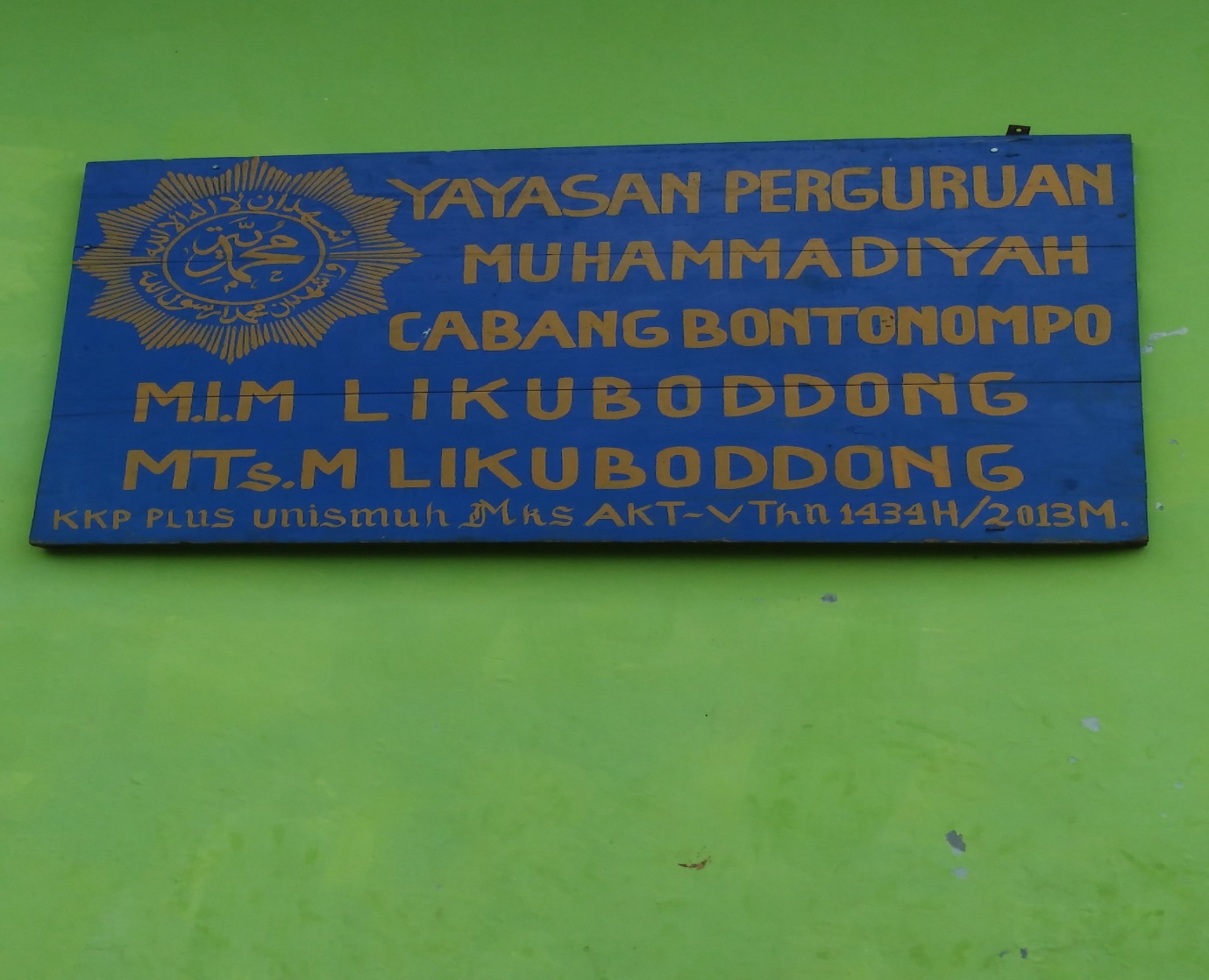 Papan Nama: MTS MUHAMMADIYAH LIKUBODDONG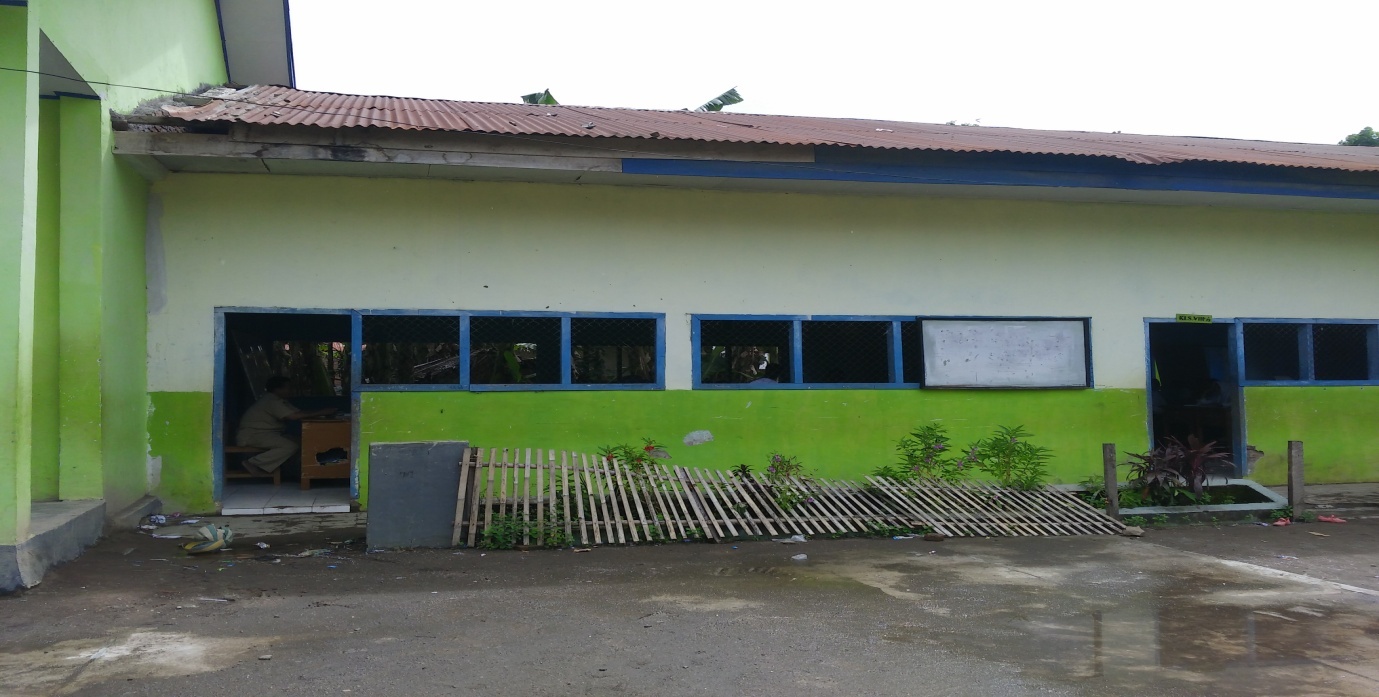 Halaman Sekolah: MTS MUHAMMADIYAH LIKUBODDONG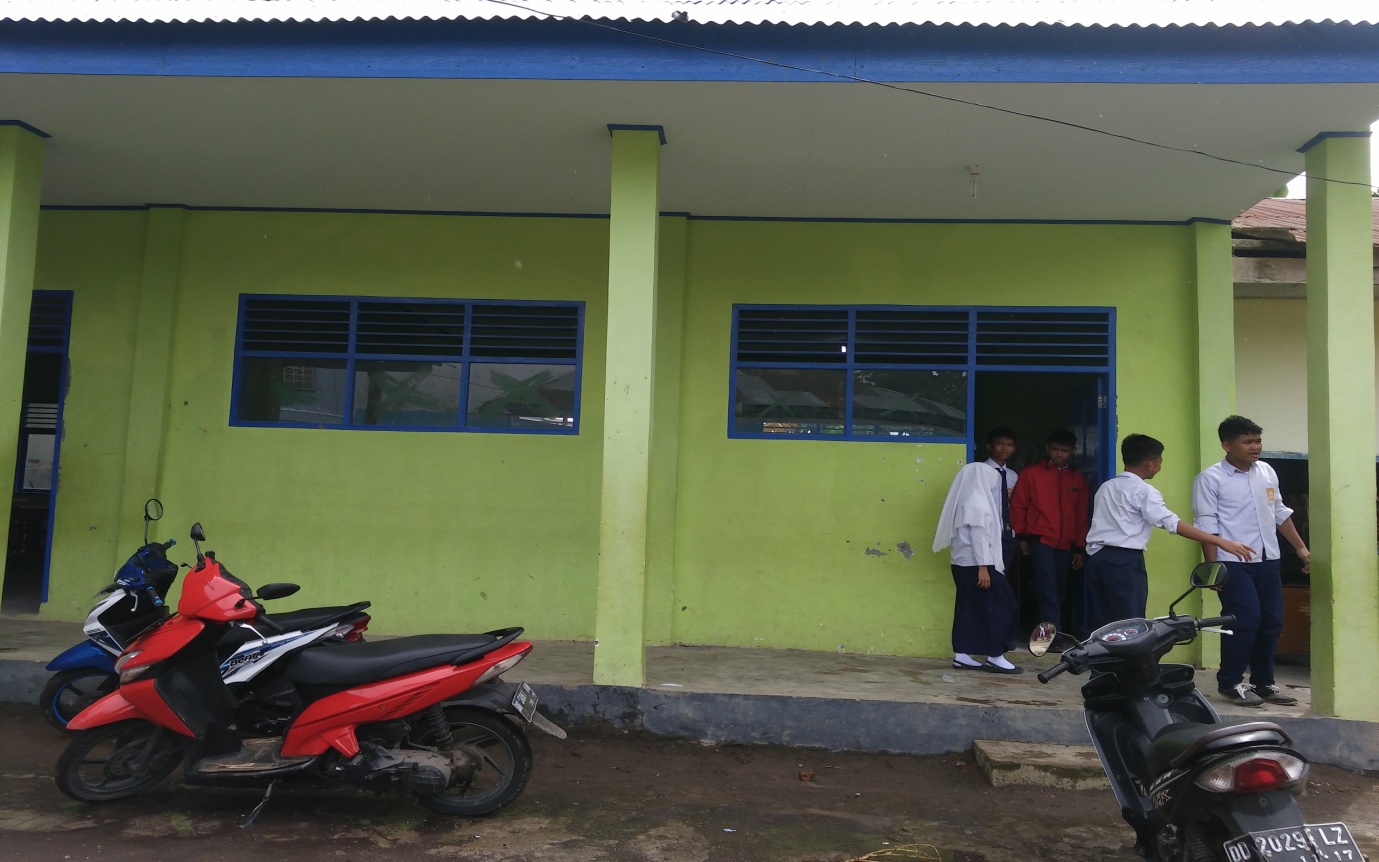 Suasana Sekolah: MTS MUHAMMADIYAH LIKUBODDONG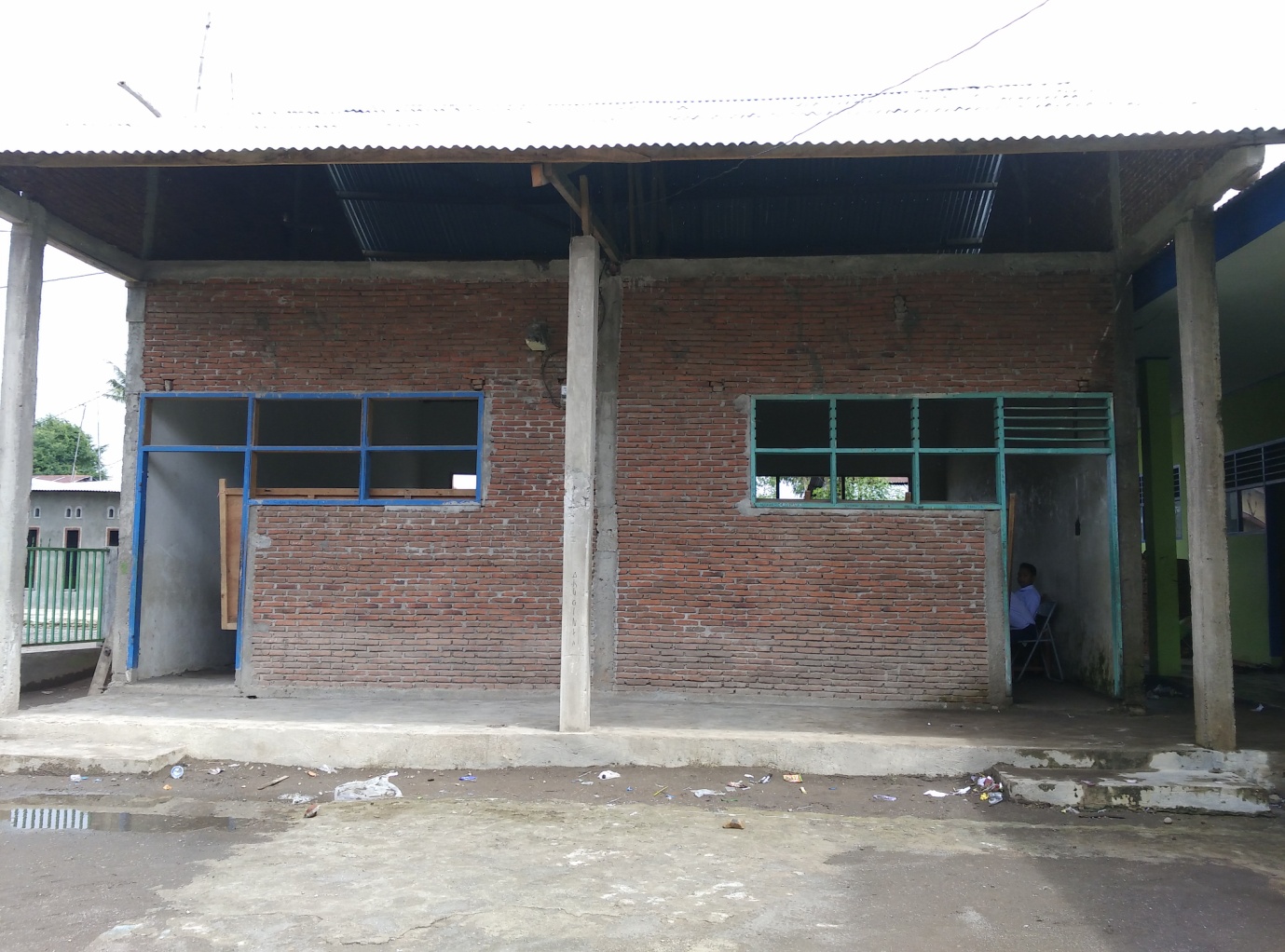 Renovasi Kelas MTS MUHAMMADIYAH LIKUBODDONG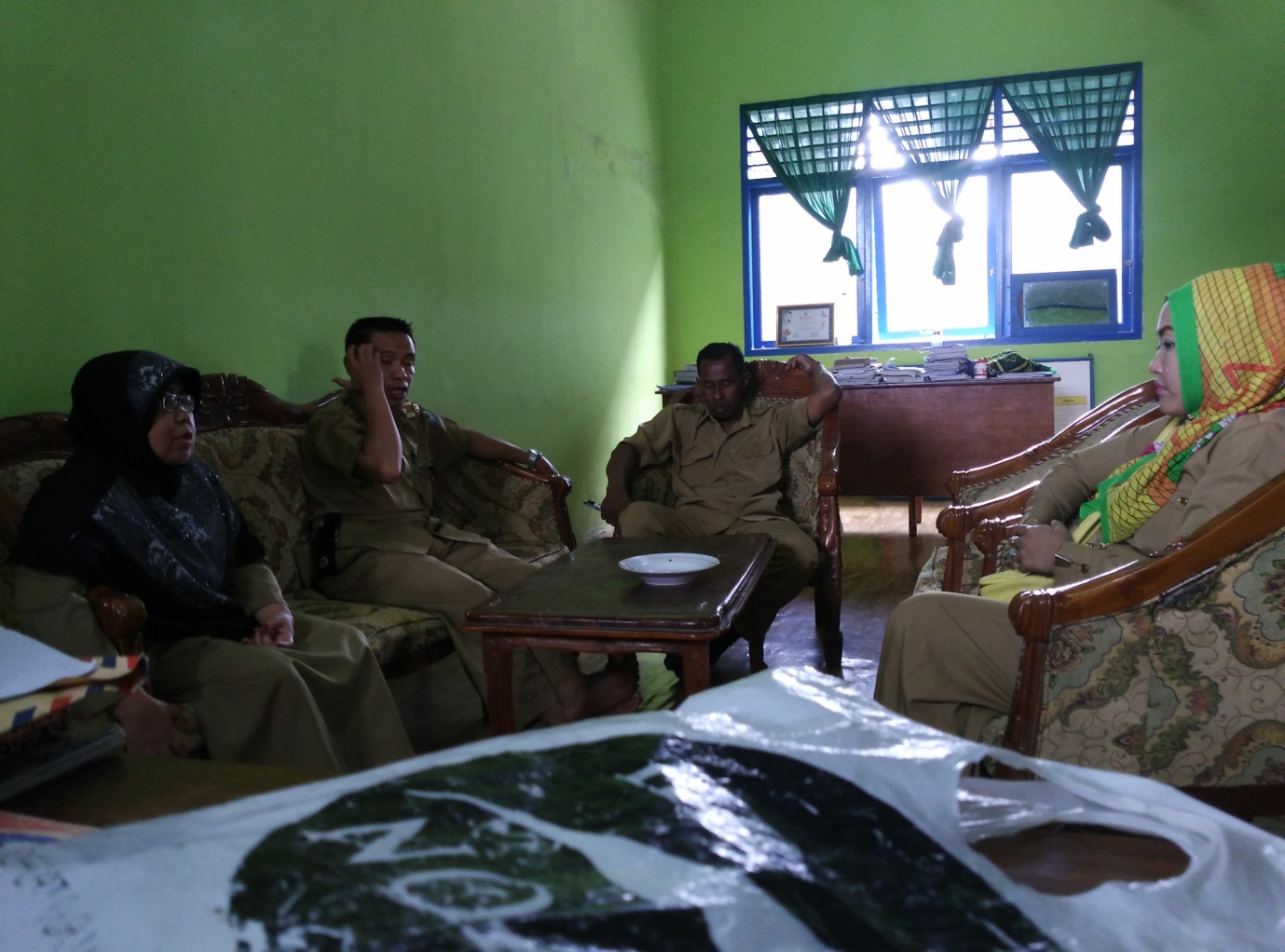 Rapat Guru: MTS MUHAMMADIYAH LIKUBODDONG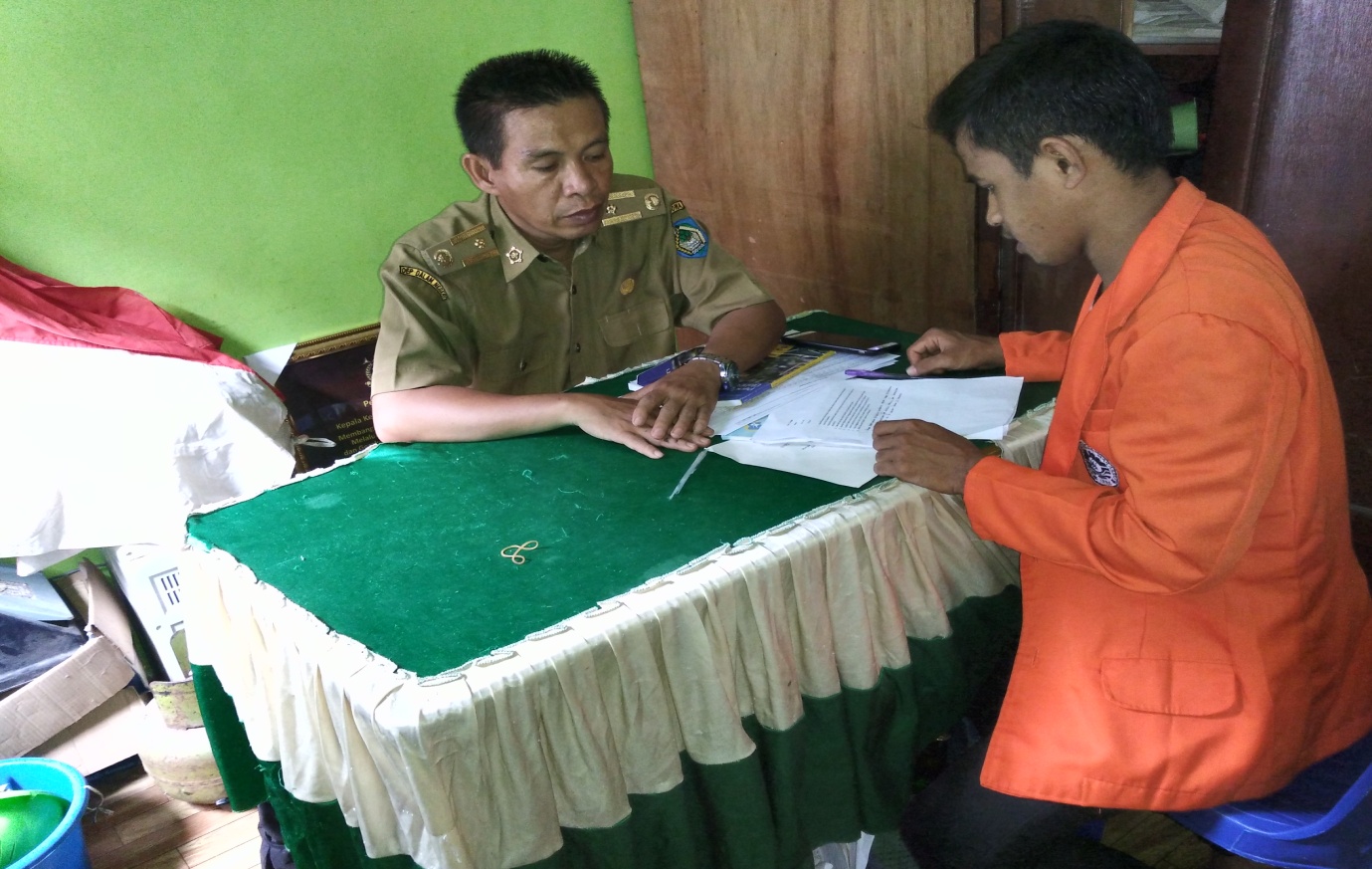 Wawancara dengan Kpela sekolah MTS MUHAMMADIYAH LIKUBODDONG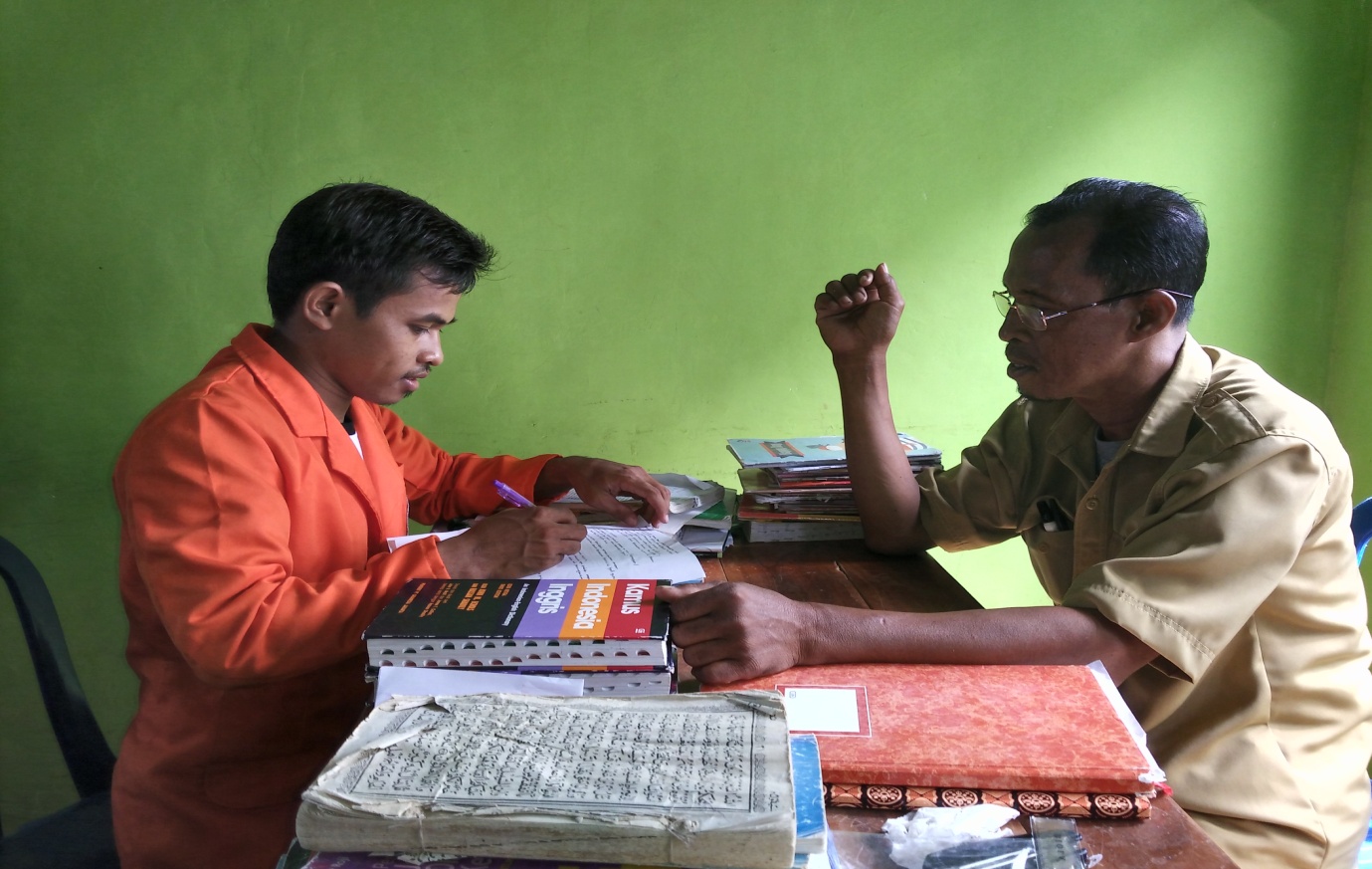 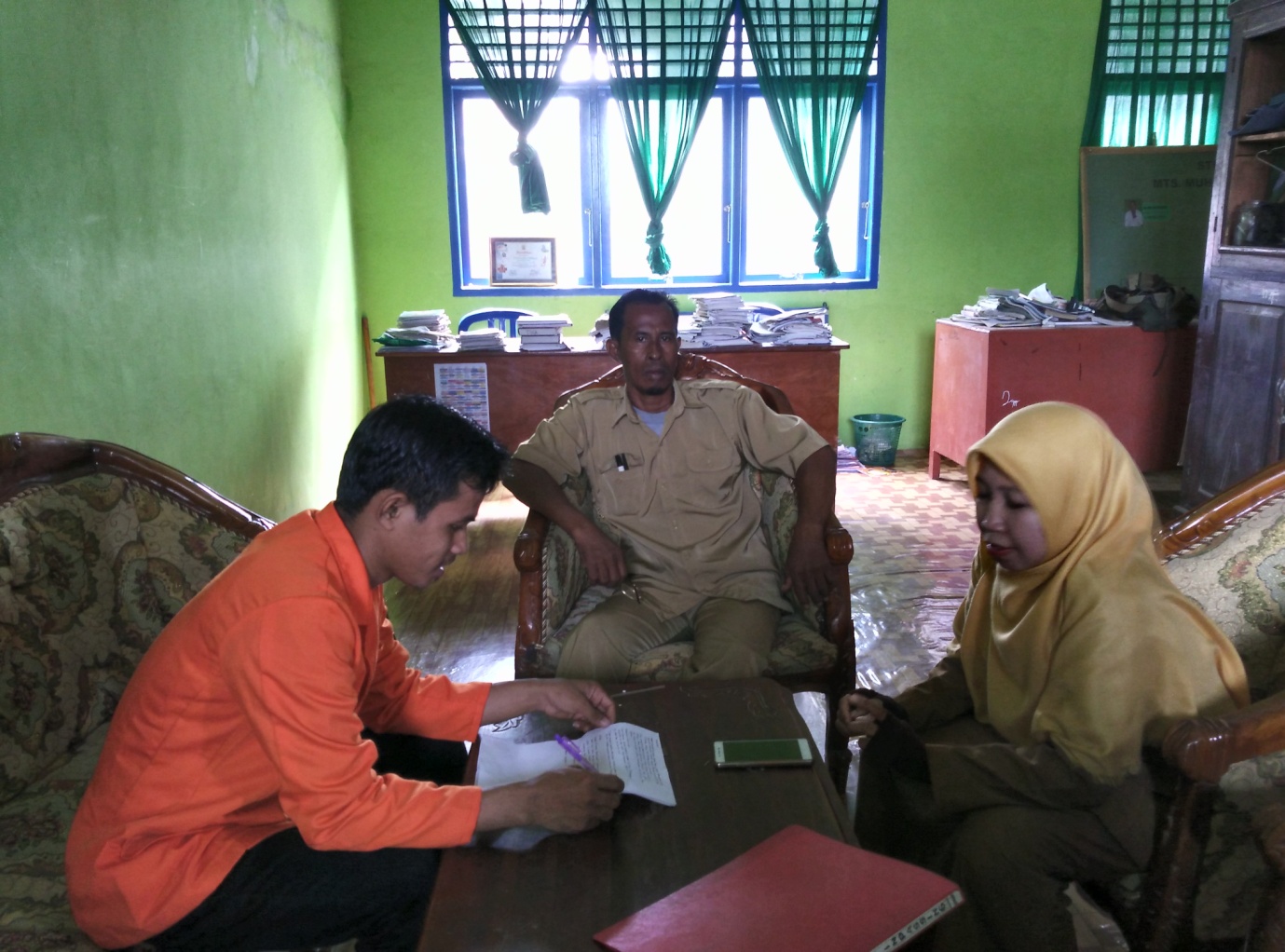 Wawancara dengan Guru di MTS MUHAMMADIYAH LIKUBODDONG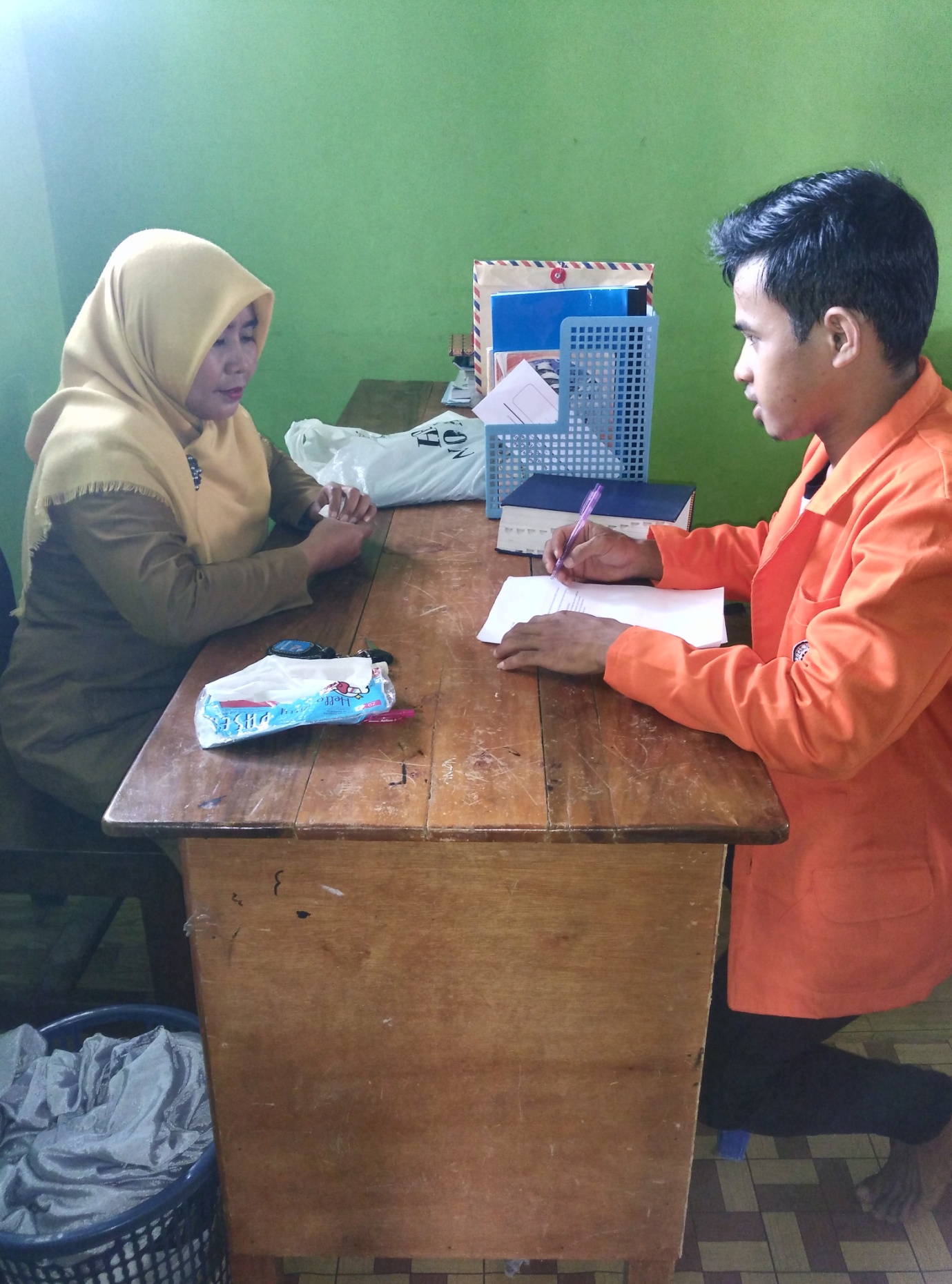 Wawancara dengan Guru di MTS MUHAMMADIYAH LIKUBODDONG